	PRESENTEERT		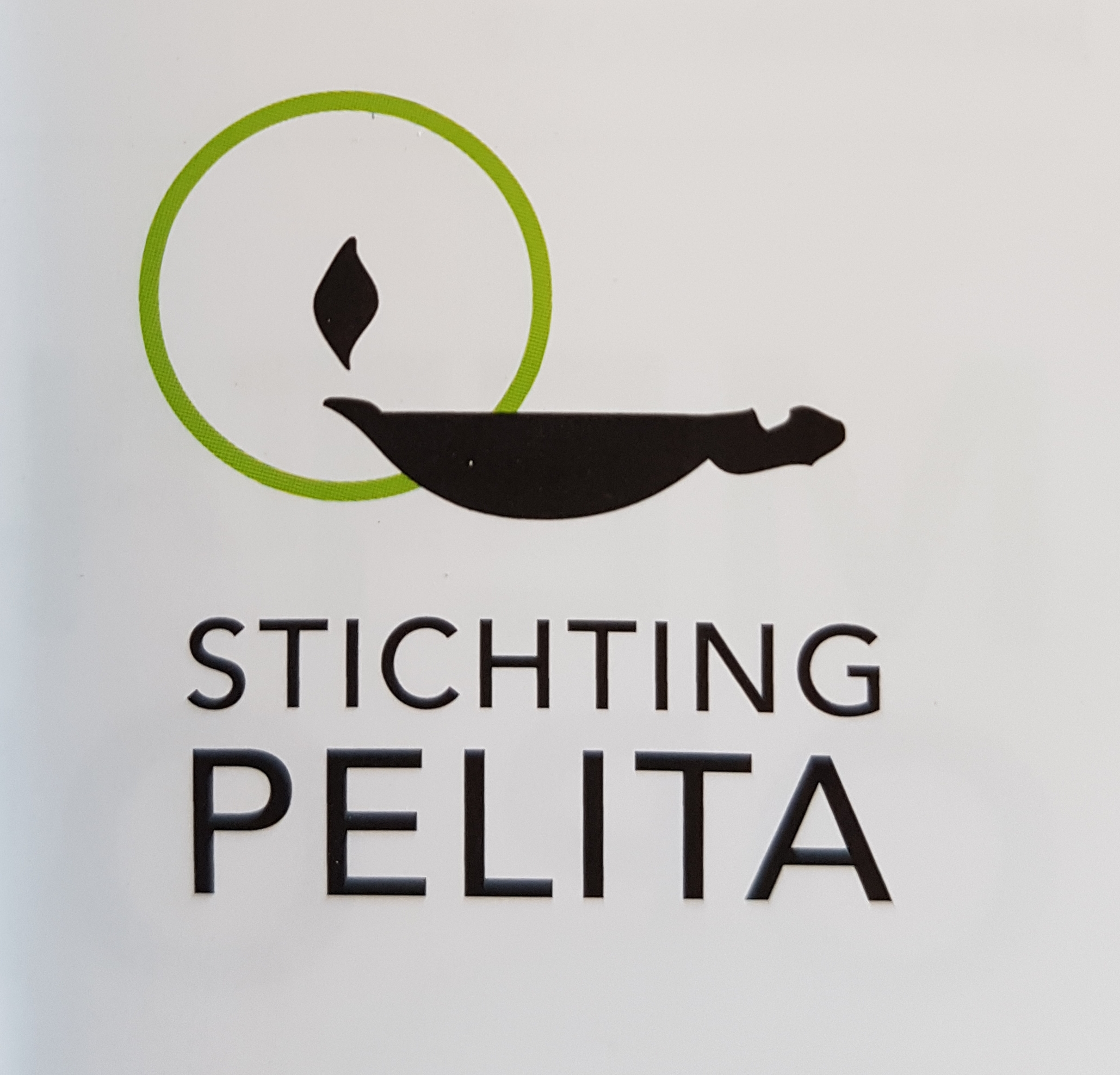 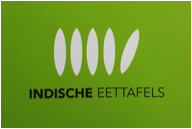                                                         in                                                  UTRECHTSAMEN ONTMOETEN, ETEN, GENIETEN VAN MUZIEKvoor de ouderen met een Indisch-Nederlandse of Molukse achtergrond envoor de ouderen die affiniteit hebben met het voormalig Nederlands-IndiëVRIJDAG 5 april 2019INLOOP: 14.30 uur  EINDE: 17.00 uurEntrée: € 10,00 (incl. Indische maaltijd)Frisdrank/koffie/thee:  €1,00 aan de bar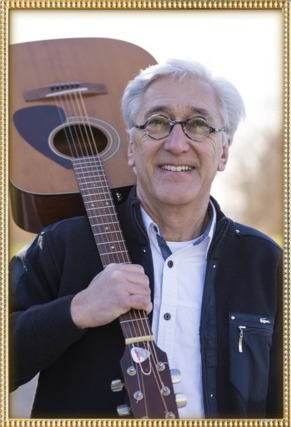 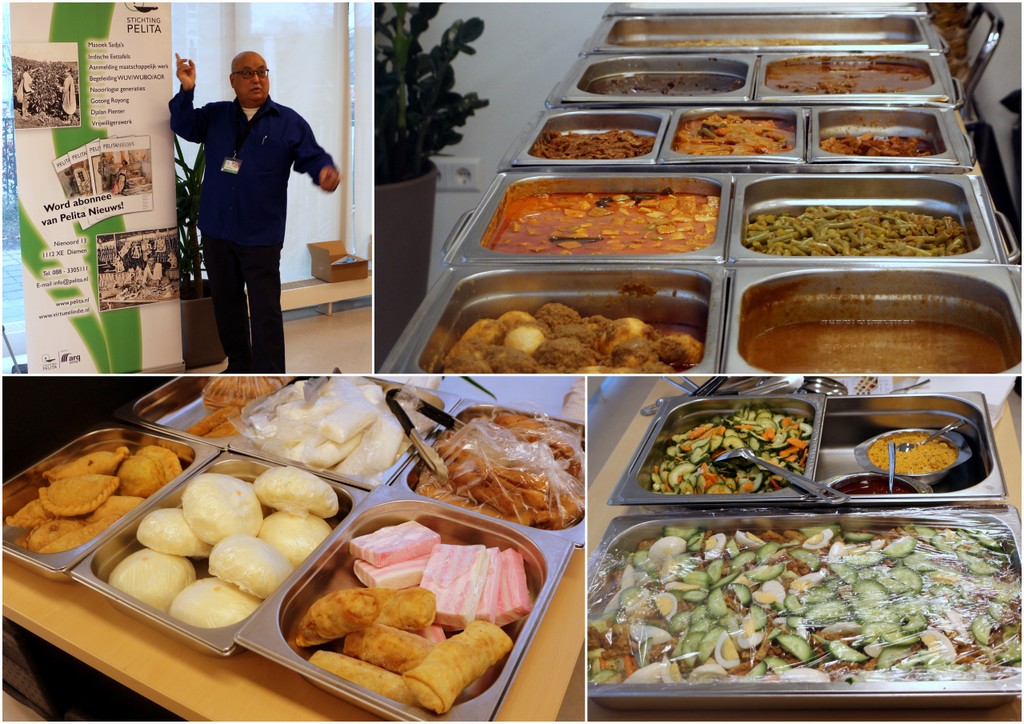 Catering Indonesia Indah (Munir)Aanmelden tot 30 maart 2019 viaJerry WindhouwerEmail: eettafel.utrecht@gmail.com  ofMobiel/WhatsApp: 06 2096 2261Ter ondersteuning van Pelita verloten wij LEUKE PRIJZEN!€ 2,00 per boekje met 5 nummers.Maximaal 45 personen; Vol is VolVolgende Indische Eettafel Utrecht: vooralsnog 6 september en 8 november
(geeft u zich op voor informatie over mogelijk andere data!)